บทที่ 2แนวคิดการติดตามและประเมินผลแผนพัฒนาองค์กรปกครองส่วนท้องถิ่นการศึกษาครั้งนี้ผู้ศึกษา ได้ค้นคว้าจากเอกสารทฤษฎีและงานวิจัยที่เกี่ยวข้อง เพื่อนำมาประกอบการวิจัย ซึ่งประกอบด้วยสาระสำคัญดังต่อไปนี้แนวคิดเกี่ยวกับความพึงพอใจลักษณะทั่วไปของระบบติดตามและประเมินผลองค์ประกอบของการติดตามประเมินผลกรอบแนวคิดแผนการบริหารราชการแผ่นดินยุทธศาสตร์การพัฒนาขององค์กรปกครองส่วนท้องถิ่นความเป็นมาและลักษณะของแผนพัฒนาท้องถิ่นวัตถุประสงค์ของการจัดทำแผนพัฒนาท้องถิ่นขั้นตอนการจัดทำแผนพัฒนาท้องถิ่นประโยชน์ของการจัดทำแผนพัฒนาท้องถิ่น   สภาพทั่วไปและข้อมูลพื้นฐานขององค์การบริหารส่วนตำบลบ่อใหญ่แนวคิดเกี่ยวกับความพึงพอใจความพึงพอใจ เป็นลักษณะนามธรรม ไม่สามารถที่จะมองเห็นเป็นรูปร่างได้ แต่สามารถสังเกตได้จากการแสดงออก “พึง” เป็นคำช่วยกิริยา หมายถึง “ควร” เช่น พึงใจ หมายความว่า เหมาะใจ พอใจ เป็นความรู้สึกที่มีความสุข เมื่อได้รับความสำเร็จตามความมุ่งหมาย และความต้องการ ความพึงพอใจเป็นเรื่องของบุคคล เป็นความรู้สึกส่วนตัวของบุคคลที่มีความหมายกว้าง ความพึงใจโดยทั่วไปตรงกับคำภาษาอังกฤษ “Satisfaction” ซึ่งมีความหมายโดยสังเขปดังนี้กูด (Good. 1973 : 384) กล่าวว่าความพึงพอใจหมายถึง คุณภาพ สภาพหรือระดับของความพึงพอใจ ซึ่งเป็นผลมาจากความสนใจ และ ความพึงพอใจของบุคคลที่มีต่องานของเขาแมงเกิลสิดอร์ฟฟ์ (Mangelsdorff. 1978: 86) กล่าวว่า ความพึงพอใจเป็นเกณฑ์อย่างหนึ่งที่ใช้สำหรับวัดคุณภาพของงานวอลแมน (Wolman. 1973 : 333) ได้ให้ความหมายของความพึงพอใจไว้ว่า ความพึงพอใจ หมายถึง “ความรู้สึกที่มีความสุขเมื่อได้รับผลสำเร็จตามความมุ่งหมายของความต้องการ หรือแรงจูงใจ” จากคำจำกัดความข้างต้นจะสังเกตได้ว่า ความพึงพอใจจะเกิดขึ้นได้ถ้าบุคคลได้รับการตอบสนองเป็นอย่างดีไม่ว่าจะเป็นด้านวัตถุหรือด้านจิตใจ ซึ่งความพึงพอใจนั้นอาจเกิดจากคุณภาพของงาน หรือสิ่งที่มีการนำเสนอในรูปแบบที่น่าพอใจสุโท เจริญสุข (2519 : 23) กล่าวว่า “ความพึงพอใจ (Satisfaction) เป็นส่วนหนึ่งของเจตคติ ซึ่งเป็นส่วนสำคัญในการเรียนรู้อีกประการหนึ่ง”สรุปได้ว่า ความพึงพอใจ หมายถึง สภาพจิตใจ ความรู้สึกของผู้เป็นประชากรที่มีต่อการบริหารจัดการของหน่วยงานของรัฐ ความพึงพอใจ (Satisfaction) เป็นส่วนหนึ่งของเจตคติ ซึ่งเป็นส่วนสำคัญในการเรียนรู้อีกประการหนึ่งลักษณะทั่วไปของระบบติดตามและประเมินผลระบบติดตามและประเมินผลแผนการพัฒนาองค์กรปกครองส่วนท้องถิ่น หรือปัจจุบันเรียกว่า “แผนยุทธศาสตร์” สามารถใช้เป็นกลไกในการติดตามแผนการปฏิบัติงานตามยุทธศาสตร์ที่กำหนดไว้โดยจะปรากฏในรูปแบบรายงานในทุกช่วงของแผนยุทธศาสตร์ โดยข้อมูลที่ได้จะถูกส่งไปยัง “หน่วยติดตามและประเมินผล” (Monitoring and Evaluation Unit) ซึ่งเป็นหน่วยรวบรวม วิเคราะห์ข้อมูลในภาพรวมของจังหวัด นอกจากนี้ยังทำหน้าที่เป็น “ระบบสัญญาณเตือนภัยล่วงหน้า” (Early Warning System) ว่าองค์กรท้องถิ่น มีแผนยุทธศาสตร์ที่ดีหรือไม่ อย่างไร สามารถดำเนินการตามแผนที่กำหนดไว้เพียงใด ผลการดำเนินงานตามแผนเป็นอย่างไร เพื่อประโยชน์ต่อการปรับปรุงและพัฒนาศักยภาพการปฏิบัติงานขององค์กรให้บรรลุเป้าหมายในทุกช่วงของแผนต่อไปในอนาคต (กรมส่งเสริมการปกครองส่วนท้องถิ่น  2548)องค์ประกอบของการติดตามประเมินผลระบบติดตามประเมินผลแผนพัฒนาท้องถิ่น  ประกอบด้วยองค์ประกอบสามส่วนหลัก คือ ส่วนปัจจัยนำเข้า (Input) ส่วนของกระบวนการ (Process) และส่วนของผลลัพธ์ (Output) (กรมส่งเสริมการปกครองส่วนท้องถิ่น 2548) ดังต่อไปนี้1. ปัจจัยนำเข้า (Input) คือปัจจัยที่องค์กรปกครองส่วนท้องถิ่นจะต้องมีเพื่อเข้าสู่ระบบติดตาม และประเมินผล ได้แก่ แผนยุทธศาสตร์ ผู้ประเมิน และเครื่องมือในการประเมิน2. กระบวนการติดตาม (Process) คือช่วงของการดำเนินงานตามแผนยุทธศาสตร์ของท้องถิ่นซึ่งจะทำให้ทราบว่า แผนยุทธศาสตร์ที่กำหนดไว้ดีเพียงใด สามารถวัดผลได้จริงหรือไม่เป็นไปตามเป้าหมายเพียงใด เพื่อบุคลากรที่เกี่ยวข้องสามารถระดมความคิดในการปรับเปลี่ยนวิธีการดำเนินงาน สู่การบรรลุแผนที่กำหนดไว้ได้ เน้นการติดตามการดำเนินงานโครงการ การเฉพาะกิจ ตลอดจนปัญหาและอุปสรรคในการดำเนินงาน          3. ผลลัพธ์ (Output) เป็นการติดตามช่วงสุดท้ายหรืออาจเรียกว่า “การประเมินแผนยุทธศาสตร์” ซึ่งจะได้แสดงให้เห็นว่า ผลที่เกิดขึ้นเป็นไปตามเป้าหมายที่ได้กำหนดไว้หรือไม่ เพื่อเป็นประโยชน์สำหรับบุคลากร หน่วยงาน และองค์กรที่เกี่ยวข้อง และเป็นฐานในการพัฒนาแผนยุทธศาสตร์ของท้องถิ่น อันได้แก่ ความพึงพอใจของผู้ที่เกี่ยวข้อง ต่อผลการดำเนินงานขององค์กรปกครองส่วนท้องถิ่น ความพึงพอใจของผู้ที่เกี่ยวข้องต่อการดำเนินงานในแต่ละยุทธศาสตร์ และการเปลี่ยนแปลงของชุมชนตามตัวชี้วัดกรอบแนวคิดแผนการบริหารราชการแผ่นดินแผนการบริหารราชการแผ่นดินซึ่งคณะรัฐมนตรีได้อนุมัติ เมื่อ 12 เมษายน พ.ศ.2548 มีสาระสำคัญบนพื้นฐานหลักการที่สอดคล้องกับนโยบายของรัฐบาลที่ได้แถลงไว้ต่อรัฐสภา เมื่อวันที่ 4 มีนาคม พ.ศ. 2548 ประกอบด้วยประเด็นยุทธศาสตร์ 9 ประเด็น (กรมส่งเสริมการปกครองส่วนท้องถิ่น 2548) ดังนี้1.	การขจัดความยากจน2.	การพัฒนาคนและสังคมที่มีคุณภาพ3.	การปรับโครงสร้างเศรษฐกิจให้สมดุลและแข่งขันได้4.	การบริหารจัดการทรัพยากรธรรมชาติและสิ่งแวดล้อม5.	การต่างประเทศและเศรษฐกิจระหว่างประเทศ6.	การพัฒนากฎหมายและส่งเสริมการบริหารกิจการบ้านเมืองที่ดี7.	การส่งเสริมประชาธิปไตยและกระบวนการประชาสังคม8.	การรักษาความมั่นคงของรัฐ9.	การรองรับการเปลี่ยนแปลงและพลวัตโลกทั้งนี้ยุทธศาสตร์ที่เกี่ยวข้องกับภารกิจของกรมส่งเสริมการปกครองส่วนท้องถิ่นโดยตรงมี 6 ยุทธศาสตร์ ได้แก่ 1) การขจัดความยากจน  2) การพัฒนาคนและสังคมที่มีคุณภาพ 3) การปรับโครงสร้างเศรษฐกิจให้สมดุลและแข่งขันได้ 4) การบริหารจัดการทรัพยากรธรรมชาติและสิ่งแวดล้อม  5) การพัฒนากฎหมายและส่งเสริมการบริหารกิจการบ้านเมืองที่ดี และ 6) การส่งเสริมประชาธิปไตยและกระบวนการประชาสังคมยุทธศาสตร์การพัฒนาขององค์กรปกครองส่วนท้องถิ่น2.5.1	การขจัดความยากจนเพื่อให้สามารถขจัดความยากจนของประเทศให้หมดสิ้นไป โดยบูรณาการการบริหารจัดการงบประมาณและการปฏิบัติ การแก้ไขปัญหาความยากจนทั้งระบบตั้งแต่บุคคล ชุมชนและประเทศ โดยในระดับชุมชน มีเป้าหมายประสงค์เพื่อเสริมสร้างกระบวนการชุมชนเข้มแข็งและเชื่อมโยงประโยชน์จากปัจจัยแวดล้อม โดยชุมชนจะได้รับการพัฒนาโครงสร้างพื้นฐาน และได้รับโอกาสในการเข้าถึงแหล่งเงินทุนเพื่อแก้ไขปัญหาของชุมชนเองโดยมีกลยุทธ์หลัก ได้แก่การยกระดับกองทุนหมู่บ้านเป็นธนาคารหมู่บ้าน  การสนับสนุนเงินอุดหนุนเฉพาะกิจสำหรับกิจกรรมที่เป็นความต้องการพื้นฐานของชุมชน  การจัดสรรงบประมาณตามขนาดประชากรให้ครบทุกหมู่บ้าน การพัฒนาองค์ความรู้และภูมิปัญญาท้องถิ่นเพื่อเป็นพื้นฐานในการพัฒนาเศรษฐกิจ และการพัฒนาระบบโครงสร้างพื้นฐานด้านการเกษตร เช่น โรงสีข้าวพัฒนาเศรษฐกิจ และเครื่องจักรกลเกษตรขั้นพื้นฐาน เป็นต้น  สำหรับระดับบุคคล มีเป้าประสงค์ให้ประชาชนยากจนได้รับโอกาสในการเข้าสู่ทุน ที่ทำกิน และได้รับการพัฒนาความรู้เพื่อเพิ่มโอกาสในการประกอบอาชีพ  โดยมีกลยุทธ์หลัก ได้แก่ การจัดคาราวานแก้จนที่ให้บริการและคำแนะนำด้านอาชีพ  การขยายโอกาสเข้าสู่ทุนผ่านระบบการแปลงสินค้าของเกษตรกรอย่างต่อเนื่องและเป็นธรรม และการส่งเสริมกระบวนการเรียนรู้ และการประยุกต์ใช้ปรัชญาเศรษฐกิจพอเพียง2.5.2	การพัฒนาและสังคมที่มีคุณภาพการพัฒนาคนและสังคมที่มีคุณภาพให้สอดคล้องกับโครงสร้างประชากร เศรษฐกิจ และสังคมในอนาคต  จะต้องให้ความสำคัญกับการสร้างคนให้มีความรู้ มีความสุข มีสุขภาพแข็งแรง ครอบครัวอบอุ่น  มีวัฒนธรรม มีสภาพแวดล้อมที่ดี  มีสังคมที่สันติ และเอื้ออาทร ปราศจากอบายมุขและสิ่งเสพติด  โดยการสร้างสังคมแห่งการเรียนรู้ตลอดชีวิต พัฒนาคนให้มีความรู้คู่คุณธรรม จริยธรรม  และจิตสำนึกสาธารณะ  อนุรักษ์สืบทอดประเพณีวัฒนธรรมที่ดีงาม และพัฒนาภูมิปัญญาให้เกิดประโยชน์ต่อการพัฒนาเศรษฐกิจและสังคม  เสริมสร้างสุขภาวะของประชาชนอย่างครบวงจร  มีคุณภาพมาตรฐาน  เพื่อลดรายจ่ายด้านการรักษาพยาบาลของรัฐ เสริมสร้างความมั่นคง ปลอดภัยในชีวิตทรัพย์สินของประชาชน และทำให้ผู้ด้อยโอกาส ผู้ประกอบอาชีพ และเกษตรกรรายย่อย  ได้รับความคุ้มครองทางสังคม รวมทั้งเตรียมความพร้อมแก่สังคม เพื่อให้ผู้สูงอายุเป็นทรัพยากรที่มีคุณค่า2.5.3	การปรับโครงสร้างเศรษฐกิจให้สมดุลและแข่งขันได้เพื่อให้การปรับโครงสร้างเศรษฐกิจเป็นกลไกในการขับเคลื่อนสังคมไทยให้ก้าวสู่เศรษฐกิจที่มีสมรรถนะสูง  สมดุลและเอื้อต่อการพัฒนาคุณภาพชีวิต โดยให้ความสำคัญต่อการพัฒนาคน องค์ความรู้  นวัตกรรมและโครงสร้างพื้นฐานทางกายภาพและเทคโนโลยี เพื่อสนับสนุนการปรับโครงสร้างเศรษฐกิจให้ครอบคลุมประเด็นยุทธศาสตร์ที่สำคัญ เช่น การปรับโครงสร้างภาคการเกษตร  การปรับโครงสร้างภาคอุตสาหกรรม  และการปรับโครงสร้างการท่องเที่ยว การบริการและการค้า เป็นต้น2.5.4	การบริหารจัดการทรัพยากรธรรมชาติและสิ่งแวดล้อมการใช้ทรัพยากรธรรมชาติเป็นปัจจัยการผลิตเพื่อสนองความต้องการในการบริโภค เป็นจำนวนมากส่งผลให้ทรัพยากรธรรมชาติเสื่อมโทรมลงเกิดผลกระทบต่อสิ่งแวดล้อมและความยั่งยืนของประเทศ จึงจำเป็นต้องเสริมสร้างให้เกิดความสมดุลระหว่างการใช้ประโยชน์ กับการอนุรักษ์  และทดแทนอย่างเหมาะสม เพื่อคืนความสมบูรณ์ให้กับธรรมชาติ มีฐานทรัพยากรการผลิตและสร้างรายได้ให้กับประชาชน  ควบคู่กับการคุ้มครองและใช้ประโยชน์จากความหลากหลายทางชีวภาพ ฟื้นฟูทรัพยากรดินและการใช้ประโยชน์ให้เหมาะสมกับสภาพพื้นที่  บริหารจัดการน้ำอย่างเป็นระบบเพื่อป้องกันและแก้ไขปัญหาน้ำขาดแคลน น้ำท่วม และคุณภาพน้ำ รวมทั้งการควบคุมมลพิษจากขยะ น้ำเสีย ฝุ่นละออง ก๊าซ กลิ่นและเสียง เพื่อคุณภาพชีวิตที่ดีของประชาชน  โดยดำเนินการภายใต้การมีส่วนร่วมของเอกชน  ชุมชนท้องถิ่นเพื่อให้เกิดความร่วมมือ และเป็นพลังการขับเคลื่อนการบริหารจัดการทรัพยากรธรรมชาติและสิ่งแวดล้อมของประเทศสู่ความยั่งยืน2.5.5	การพัฒนากฎหมายและส่งเสริมการบริหารการเมืองที่ดีรากฐานการพัฒนาประเทศทั้งด้านเศรษฐกิจและสังคมที่มีความมั่นคงและมั่งคั่งอย่างยั่งยืน คือ การปรับปรุงตัวบทกฎหมายให้ทันสมัย สอดรับกับการเปลี่ยนแปลงที่เกิดขั้น พัฒนากระบวนการยุติธรรมให้ประชาชนได้รับความเสมอภาคและเป็นธรรม สามารถเข้าถึงและใช้ประโยชน์จากกระบวนการยุติธรรมได้อย่างรวดเร็ว การพัฒนาระบบราชการให้มีประสิทธิภาพโปร่งใส ตรวจสอบได้ ปราศจากการทุจริต  ประพฤติมิชอบ รวมทั้งการส่งเสริมระบบธรรมาภิบาลในภาคเอกชนและสังคม เสริมสร้างความเชื่อมั่นเชื่อถือของประชาชนในกลไกการดำเนินงานภาคเอกชนและภาครัฐในทุกระดับ โดยยึดประชาชนเป็นศูนย์กลาง มุ่งเน้นประโยชน์สุขของประเทศชาติและประชาชนเป็นสำคัญ2.5.6	การส่งเสริมประชาธิปไตยและกระบวนการประชาสังคมการส่งเสริมและพัฒนาระบอบประชาธิปไตย ให้ความสำคัญกับการมีส่วนร่วมและคุ้มครองสิทธิเสรีภาพของประชาชน  การรับฟังความคิดเห็นจากประชาชนในรูปแบบที่เหมาะสม และร่วมกับทุกภาคส่วนที่จะส่งเสริมและยกระดับสิทธิมนุษยชนให้ทัดเทียมระดับสากล รวมถึงการส่งเสริมสนับสนุนองค์กรอิสระต่างๆ ตามรัฐธรรมนูญ ส่งเสริมบทบาทผู้นำชุมชน หรือปราชญ์ ท้องถิ่น ส่งเสริมองค์กรพัฒนาเอกชนที่สร้างสรรค์ และกระบวนการประชาสังคม ที่ประชาชนมีส่วนร่วมในการกำหนดนโยบาย การตัดสินใจทางการเมือง การวางแผนพัฒนาเศรษฐกิจ สังคมและการเมือง และการตรวจสอบการใช้อำนาจรัฐทุกระดับ	โดยสรุป  จากหลักการแนวคิดการติดตามประเมินผลข้างต้น  ผู้ประเมินได้นำมากำหนดเป็นตัวชี้วัดการศึกษาประเมินผลในครั้งนี้  เพื่อประเมินความพึงพอใจของประชาชนต่อผลผลิตหรือการปฏิบัติขององค์กรปกครองส่วนท้องถิ่น  ซึ่งประกอบด้วยการดำเนินงานขององค์กรภาพรวมซึ่งเป็นผลการดำเนินงานตามโครงการพัฒนาขององค์กร  และผลการดำเนินงานตามภารกิจ  ตามยุทธศาสตร์การพัฒนาองค์กรปกครองส่วนท้องถิ่น  ผนวกกับแนวทางการประเมินผลตามเกณฑ์ ชี้วัดตามแนวทางของ ก.พ.ร. ซึ่งประกอบด้วย ความพึงพอใจต่อระบบอำนวยความสะดวกความพึงพอใจต่อผู้ให้บริการ  นอกจากนี้ผู้ประเมินยังมีการประเมินผลสะท้อนการพัฒนาระบบการจากประชาชน  สำหรับการรวบรวมข้อมูลเชิงคุณภาพ  เพื่อให้ได้ข้อมูลป้อนกลับสำหรับการนำมาปรับปรุงและพัฒนาศักยภาพระบบบริการให้สอดคล้องกับความต้องการของประชาชนในโอกาสต่อไป2.6 ลักษณะของแผนพัฒนาท้องถิ่น เป็นเอกสารที่แสดงความสอดคล้องกับแผนพัฒนายุทธศาสตร์การพัฒนาเป็นเอกสารที่แสดงแนวทางการพัฒนาและวัตถุประสงค์ของแนวทางการพัฒนาที่ชัดเจนและมีลักษณะเฉพาะเจาะจงที่ดำเนินการเป็นเอกสารที่แสดงโครงการ / กิจกรรมการพัฒนาที่จะดำเนินการเป็นห้วงระยะเวลาห้าปีเป็นเอกสารที่แสดงความเชื่อมโยงระหว่างแผนยุทธศาสตร์การพัฒนา กับงบประมาณรายจ่ายประจำปี2.7 วัตถุประสงค์ของการจัดทำแผนพัฒนาท้องถิ่นเพื่อแสดงความสัมพันธ์เชื่อมโยงและสอดคล้องกันระหว่างแผนยุทธศาสตร์การพัฒนาและการจัดทำงบประมาณประจำปีเพื่อแสดงแนวทางการพัฒนาในช่วงห้าปีที่มีความสอดคล้องและสามารถสนองตอบต่อยุทธศาสตร์การพัฒนาอย่างมีประสิทธิภาพเป็นการจัดเตรียมโครงการพัฒนาต่าง ๆ ให้อยู่ในลักษณะที่พร้อมจะบรรจุในเอกสารงบประมาณประจำปี และนำไปปฏิบัติได้ทันทีเมื่อได้รับงบประมาณ2.8 ขั้นตอนในการจัดทำแผนพัฒนาท้องถิ่น   ประกอบด้วย 7 ขั้นตอนขั้นตอนที่ 1 การเตรียมการจัดทำแผนพัฒนาท้องถิ่นประชุมแต่ละส่วนในองค์กรเพื่อชี้แจงวัตถุประสงค์ ความสำคัญและความจำเป็นในการจัดทำแผนพัฒนาท้องถิ่น  พ.ศ.2561 - พ.ศ. 2564 โดยผ่านปลัดองค์การบริหารส่วนตำบลให้ผู้บริหารท้องถิ่นอนุมัติส่วนที่รับผิดชอบ แจ้งโครงการที่รับอนุมัติให้ผู้เกี่ยวข้องทราบ ได้แก่ คณะกรรมการพัฒนาองค์การบริหารส่วนตำบล คณะกรรมการสนับสนุนการจัดทำแผนพัฒนาหน่วยงานในองค์กรและประชาคมขั้นตอนที่ 2 การคัดเลือกยุทธศาสตร์และแนวทางการพัฒนาคณะกรรมการสนับสนุนการจัดทำแผนพัฒนาสรุปยุทธศาสตร์การพัฒนา และแนวทางการพัฒนาจากแผนยุทธศาสตร์การพัฒนา และข้อมูลปัญหาความต้องการของท้องถิ่นเพื่อสนองต่อคณะกรรมการพัฒนาองค์การบริหารส่วนตำบลคณะกรรมการพัฒนาองค์การบริหารส่วนตำบล จัดทำประชุมร่วมกับประชาชนในตำบลและส่วนราชการที่เกี่ยวข้อง เพื่อร่วมกันพิจารณาในการจัดทำแผนพัฒนาสามปี โดยการคัดเลือกยุทธศาสตร์การพัฒนาที่สมควรนำมาใช้เป็นแนวทางการจัดทำแผนพัฒนาท้องถิ่น  เพื่อเป็นกรอบในการพิจารณาจัดทำโครงการ /กิจกรรมในแผนพัฒนาท้องถิ่น (พ.ศ.2561 - พ.ศ. 2565 ) ต่อไปจัดลำดับความสำคัญของโครงการ/กิจกรรมเพื่อจะบรรลุในแผนพัฒนาท้องถิ่น (พ.ศ.2561-พ.ศ.2565)ขั้นตอนที่ 3 การเก็บรวบรวมข้อมูลและการวิเคราะห์ข้อมูลการเก็บรวบรวมข้อมูลคระกรรมการสนับสนุนการจัดทำแผนพัฒนาองค์การบริหารส่วนตำบล สำรวจและเก็บรวบรวมข้อมูลที่จำเป็นต่อการจัดทำแผนพัฒนาท้องถิ่น (พ.ศ. 2561 - พ.ศ. 2565 )วิเคราะห์ว่ายุทธศาสตร์การพัฒนา โดยใช้หลัก SWOT ( การวิเคราะห์จุดแข็ง  จุดอ่อน โอกาส และอุปสรรค )การวิเคราะห์ข้อมูล  ประกอบด้วย 4 กิจกรรมหลัก คือการประเมินผลการพัฒนาที่ผ่านมาการคัดเลือกยุทธศาสตร์การพัฒนาการจัดลำดับความสำคัญของแนวทางการพัฒนาการตัดสินเลือกแนวทางการพัฒนาในห้วงห้าปีขั้นตอนที่ 4 การกำหนดวัตถุประสงค์ของแนวทางการพัฒนา                การพิจารณาคัดเลือกวัตถุประสงค์ของยุทธศาสตร์การพัฒนามาจัดทำวัตถุประสงค์ของแนวทางการพัฒนา โดยคัดเลือกวัตถุประสงค์ของยุทธศาสตร์การพัฒนาจากแผนยุทธศาสตร์การพัฒนาที่สอดคล้องกับแนวทางการพัฒนาในช่วงห้าปี โดยนำวัตถุประสงค์ดังกล่าวมาจัดทำเป็นวัตถุประสงค์ของแนวทางการพัฒนาในช่วงห้าปีขั้นตอนที่ 5 การจัดทำรายละเอียดโครงการ  / กิจกรรมพัฒนา               คณะกรรมการสนับสนุนการจัดทำแผนพัฒนาองค์การบริหารส่วนตำบล คัดเลือกโครงการที่สอดคล้องกับแนวทางการพัฒนาในช่วงห้าปี มาจัดรายละเอียดโครงการด้านเป้าหมายผลผลิต  ผลลัพธ์  งบประมาณ ระยะเวลา ผู้รับผิดชอบ และตัวชี้วัดความสำเร็จขั้นตอนที่ 6 การจัดทำร่างแผนพัฒนาท้องถิ่น (พ.ศ. 2561 - พ.ศ. 2565 )คณะกรรมการสนับสนุนการจัดทำแผนพัฒนาองค์การบริหารส่วนตำบล จัดทำร่างแผนพัฒนาท้องถิ่น (พ.ศ. 2561 - พ.ศ. 2565 ) ประกอบด้วย 7 ส่วนคณะกรรมการสนับสนุนการจัดทำแผนพัฒนาองค์การบริหารส่วนตำบล จัดเวทีประชาคมคณะกรรมการสนับสนุนการจัดทำแผนพัฒนาองค์การบริหารส่วนตำบลนำร่างแผนพัฒนาท้องถิ่น (พ.ศ. 2561 - พ.ศ. 2565 ) ที่ปรับปรุงแล้วเสนอคณะกรรมการพัฒนาองค์การบริหารส่วนตำบลเพื่อพิจารณาขั้นตอนที่ 7 การอนุมัติและประกาศใช้แผนพัฒนาท้องถิ่น (พ.ศ. 2561 - พ.ศ. 2565 )1.  คณะกรรมการสนับสนุนการจัดทำแผนพัฒนาองค์การบริหารส่วนตำบลนำร่าง      แผนพัฒนาท้องถิ่น (พ.ศ. 2561 - พ.ศ. 2565 ) ที่ปรับปรุงแล้วเสนอคณะกรรมการ      พัฒนาองค์การบริหารส่วนตำบลเพื่อพิจารณา          2.   คณะกรรมการพัฒนาองค์การบริหารส่วนตำบลเสนอร่างแผนพัฒนาท้องถิ่น (พ.ศ.                2561 - พ.ศ. 2565 )ที่ผ่านการพิจารณาให้ผู้บริหารท้องถิ่นขอความเห็นชอบเห็นชอบ          3.   ผู้บริหารท้องถิ่นนำร่างแผนพัฒนาท้องถิ่น (พ.ศ. 2561 - พ.ศ. 2565 ) ที่ผ่านความ                 เห็นชอบจากคณะกรรมการพัฒนาองค์การบริหารส่วนตำบล เสนอขอความเห็นชอบ                จากสภาองค์การบริหารส่วนตำบลเมื่อสภาองค์การบริหารส่วนตำบล พิจารณาเห็นชอบ แผนพัฒนาท้องถิ่น (พ.ศ. 2561 - พ.ศ. 2565 ) แล้ว สภา ฯ ส่งให้ผู้บริหารท้องถิ่นประกาศใช้แผนพัฒนาท้องถิ่น (พ.ศ. 2561 - พ.ศ. 2565 ) และนำไปปฏิบัติ และแจ้งสภา ฯ คณะกรรมการพัฒนาจังหวัด คณะกรรมการพัฒนาอำเภอ คณะกรรมการประสานแผนพัฒนาท้องถิ่น คณะอนุกรรมการประสานแผนพัฒนาท้องถิ่น และหน่วยงานที่เกี่ยวข้อง ประกาศให้ประชาชนทราบโดยทั่วกัน2.9 ประโยชน์ของการจัดทำแผนพัฒนาท้องถิ่น (พ.ศ. 2561 - พ.ศ. 2565 )              เป็นเครื่องมือช่วยให้องค์การบริหารส่วนตำบล ได้พิจารณาอย่างรอบคอบให้เห็นถึงความเชื่อมโยงระหว่างแนวทางการดำเนินงานต่าง ๆ ที่อาจมีความเชื่อมโยง และส่งผลทั้งในเชิงสนับสนุนและเป็นอุปสรรคต่อและสามารถนำมาตัดสินใจ กำหนดแนวทาง การดำเนินงานและใช้ทรัพยากรการบริหารขององค์การบริหารส่วนตำบล อย่างมีประสิทธิภาพ  เพื่อให้เกิดประโยชน์ต่อสาธารณะสูงสุดสภาพทั่วไปและข้อมูลพื้นฐานขององค์การบริหารส่วนตำบลบ่อใหญ่1.1  ที่ตั้งของหมู่บ้าน/ชุมชน/ตำบล  องค์การบริหารส่วนตำบลบ่อใหญ่ ตั้งอยู่ หมู่ที่ ๓ บ้านบ่อใหญ่ ตำบลบ่อใหญ่ อำเภอบรบือ จังหวัดมหาสารคาม ได้เปลี่ยนแปลงฐานะจากสภาตำบล เมื่อวันที่ 23 กุมภาพันธ์ พ.ศ.2540 ตามประกาศกระทรวงมหาดไทยเปลี่ยนแปลงฐานะของสภาตำบลเป็นองค์การบริหารส่วนตำบล ตำบลบ่อใหญ่เป็นตำบลหนึ่งในสิบห้าตำบลของอำเภอบรบือ จังหวัดมหาสารคาม มีอาณาเขตติดต่อ ดังนี้ทิศเหนือ	ติด       ตำบลท่าสองคอน  อำเภอเมืองมหาสารคาม		ทิศตะวันออก	ติด       ตำบลแก่งเลิงจาน  อำเภอเมืองมหาสารคาม   		ทิศใต้		ติด       ตำบลหนองโก      อำเภอบรบือ   		ทิศตะวันตก	ติด	ตำบลบรบือ         อำเภอบรบือโดยตำบลบ่อใหญ่  ห่างจากที่ว่าการอำเภอบรบือมาทางทิศเหนือระยะทาง 12 กิโลเมตร  ตำบลบ่อใหญ่  มีพื้นที่ประมาณ  55.37 ตารางกิโลเมตร เนื้อที่ 34,606.30 ไร่  ตำบลบ่อใหญ่มีพื้นที่แยกเป็นรายหมู่บ้าน 18 หมู่บ้าน ดังนี้แผนที่แนวเขตองค์การบริหารส่วนตำบลบ่อใหญ่อำเภอบรบือ   จังหวัดมหาสารคาม																	                    ทิศเหนือ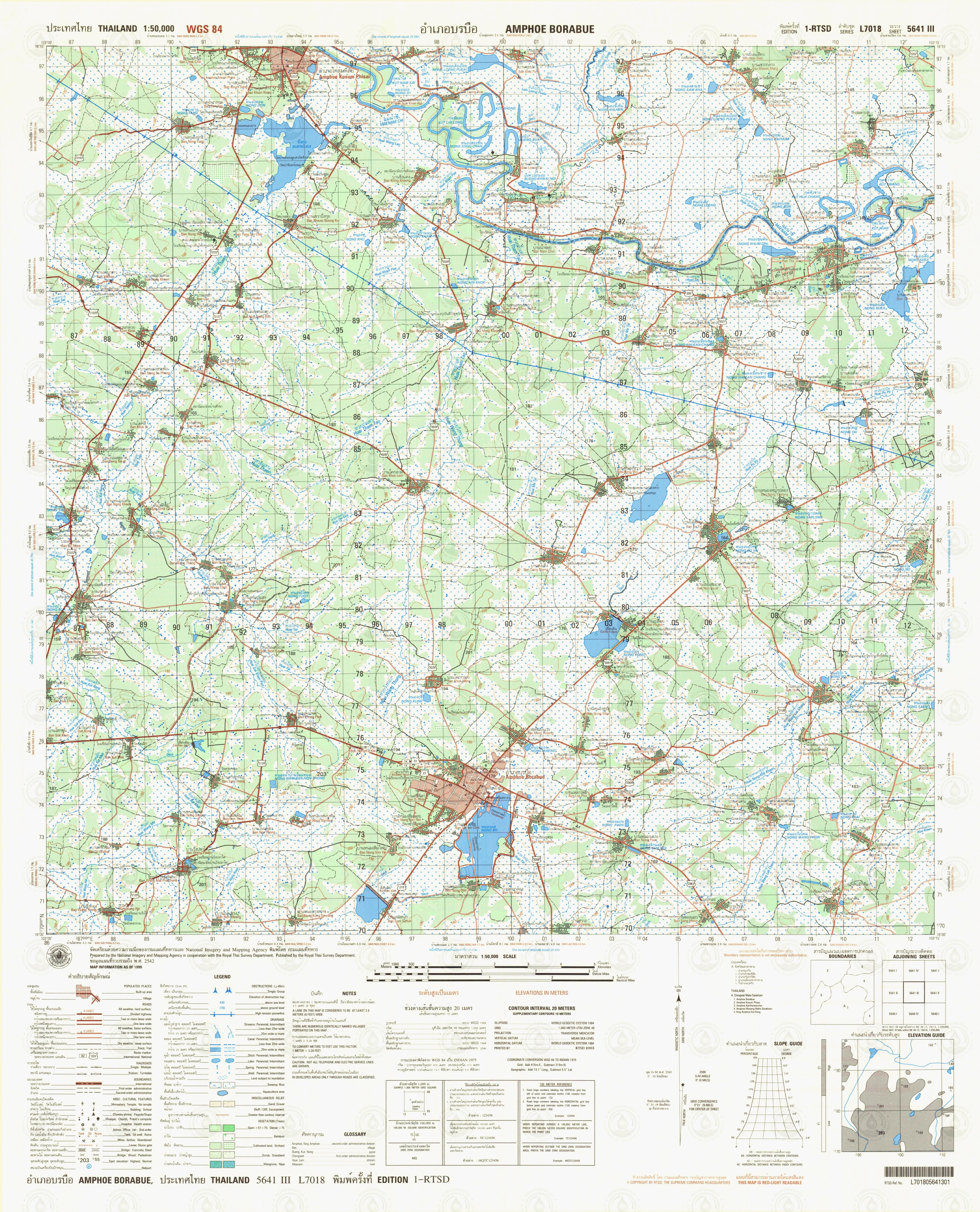 ข้อมูลเกี่ยวกับศักยภาพขององค์การบริหารส่วนตำบลบ่อใหญ่คณะผู้บริหารองค์การบริหารส่วนตำบลบ่อใหญ่		1.  ดร.กิตติชัย	พิมพ์จ่อง	นายกองค์การบริหารส่วนตำบลบ่อใหญ่		2.  นายคำมี	อามาตร		รองนายกองค์การบริหารส่วนตำบลบ่อใหญ่		3.  นายจำปา	นามบุดดี	รองนายกองค์การบริหารส่วนตำบลบ่อใหญ่4.  นายชัยสิทธิ์  ปรุงฆ้อง  	เลขานุการนายกองค์การบริหารส่วนตำบลบ่อใหญ่ โครงสร้างคณะผู้บริหารข้อมูลด้านการศึกษาคณะผู้บริหารโครงการสำรวจความพึงพอใจในการให้บริการขององค์การบริหารส่วนตำบลบ่อใหญ่  อำเภอบรบือ  จังหวัดมหาสารคาม   ประจำปี  2565	องค์การบริหารส่วนตำบลบ่อใหญ่แบ่งโครงสร้างการบริหารงานออกเป็น 1 สำนัก กับอีก 5 กอง ทั้งหมด  6 ส่วนราชการ  พนักงานส่วนท้องถิ่น จำนวน 29 คน ลูกจ้างประจำ จำนวน 2 คน พนักงานจ้าง จำนวน 34 คน รวมทั้งสิ้น 65 คน โดยมีภารกิจการบริหารงานดังนี้1.  สำนักงานปลัดมีภาระหน้าที่เกี่ยวกับงานธุรการสารบรรณการจัดทำแผนพัฒนาตำบลการจัดทำร่างข้อบังคับการจัดทำทะเบียนคณะผู้บริหาร สมาชิก อบต. การดำเนินการตามนโยบายของรัฐบาล แผนพัฒนาเศรษฐกิจการให้คำปรึกษางานในหน้าที่และความรับผิดชอบการปกครอง บังคับบัญชา  พนักงานส่วนตำบล และพนักงานจ้าง การ บริหารงานบุคคลของ อบต.ทั้งหมด การดำเนินการ  เกี่ยวกับการอนุญาตต่างๆ และปฏิบัติหน้าที่อื่นที่เกี่ยวข้อง  แบ่งส่วนราชการภายในออกเป็น 4 งาน  คือ1.1  งานบริหารทั่วไป  			-  งานสารบรรณ			-  งานอำนวยการและข้อมูลข่าวสาร			-  งานบริหารงานบุคคล			-  งานเลือกตั้ง			-  งานวิชาการเกษตร			-  งานกิจการสภา			-  งานป้องกันและบรรเทาสาธารณภัย			-  งานควบคุมและส่งเสริมการท่องเที่ยว				-  งานอื่นที่ไม่อยู่ในความรับผิดชอบส่วนใด			-  งานอื่นๆ ที่ได้รับมอบหมาย		1.2  งานนโยบายและแผน  		-  งานนโยบายและแผนพัฒนา		-  งานวิชาการ		-  งานสารสนเทศและระบบคอมพิวเตอร์-  งานงบประมาณ		-  งานข้อบัญญัติ  อบต.-  งานอื่นๆ ที่ได้รับมอบหมาย1.3  งานกฎหมายและคดี  		-  งานกฎหมายและนิติกรรม		-  งานการดำเนินการทางคดีและศาลปกครอง		-  งานร้องเรียนร้องทุกข์และอุทธรณ์		-  งานระเบียบการคลัง-  งานอื่นๆ ที่ได้รับมอบหมาย1.4  หน่วยตรวจสอบภายใน		-  งานตรวจสอบภาย-  งานอื่นๆ ที่ได้รับมอบหมาย2.  กองคลัง    มีภาระหน้าที่เกี่ยวกับการจัดทำบัญชีและทะเบียนรับ-รายเงินทุกประเภทงานเกี่ยวกับการเงินการเบิกจ่ายเงินการเก็บรักษาเงิน  การนำส่งเงิน การฝากเงิน การตรวจเงิน อบต. รวบรวมสถิติเงินได้ ประเภทต่างๆ การเบิกตัดปีการขยายเวลาเบิกจ่ายงบประมาณการหักภาษีและนำส่งเงินคงเหลือประจำวันการรับ และจ่ายขาดเงินสะสมของ อบต. การยืมเงินทดรองราชการ  การจัดหาผลประโยชน์จากสิ่งก่อสร้างและทรัพย์สินของอบต. ตรวจสอบงานของจังหวัดและสำนักงานตรวจเงินแผ่นดินการเร่งรัดใบสำคัญและเงินยืมค้างชำระ การจัดเก็บ ภาษี การประเมินภาษี  การเร่งรัดจัดเก็บรายได้  การพัฒนารายได้  การออกใบอนุญาตและค่าธรรมเนียมต่างๆ และปฏิบัติหน้าที่อื่นที่เกี่ยวข้อง  แบ่งส่วนราชการภายในออกเป็น  4  งาน คือ 2.1 งานการเงิน    			-  งานรับเงิน – เบิกจ่ายเงิน			-  งานจัดทำฎีกาเบิกจ่ายเงิน			-  งานเก็บรักษาเงิน-  งานอื่นๆ ที่ได้รับมอบหมาย2.2  งานบัญชี   			-  งานการบัญชี			-  งานทะเบียนคุมการเบิกจ่าย			-  งานการเงินและงบทดลอง			-  งานงบแสดงฐานะทางการเงิน-  งานอื่นๆ ที่ได้รับมอบหมาย		2.3  งานพัฒนาและจัดเก็บรายได้   		-  งานภาษีอากร  ค่าธรรมเนียมและค่าเช่า		-  งานพัฒนารายได้		-  งานควบคุมกิจการค้าและค่าปรับ-  งานทะเบียนควบคุมและเร่งรัดรายได้-  งานอื่นๆ ที่ได้รับมอบหมาย2.4  งานทะเบียนทรัพย์สินและพัสดุ   		-  งานทะเบียนทรัพย์สินและแผนที่ภาษี		-  งานพัสดุ		-  งานทะเบียนเบิกจ่ายวัสดุครุภัณฑ์และยานพาหนะ-  งานอื่นๆ ที่ได้รับมอบหมาย3.  กองช่าง  มีภาระหน้าที่เกี่ยวกับการสำรวจออกแบบและจัดทำโครงการ ใช้จ่ายเงินของ อบต.การอนุมัติ เพื่อ ดำเนินการตามโครงการที่ตั้งจ่ายจากเงินรายได้ของ อบต. งานบำรุงซ่อม และจัดทำทะเบียน  สิ่งก่อสร้าง ที่อยู่ในความรับผิดชอบของ อบต.การให้คำแนะนำปรึกษา เกี่ยวกับการจัดทำโครงการ และการออกแบบ ก่อสร้าง แก่อบต. และหน่วยงานอื่นที่เกี่ยวข้อง  งานควบคุมอาคาร การดูแล ควบคุม ปรึกษา ซ่อมแซม วัสดุครุภัณฑ์ และปฏิบัติหน้าที่อื่นที่เกี่ยวข้อง แบ่งส่วนราชการภายในออกเป็น  4  งาน  คือ		3.1  งานก่อสร้าง      -  งานก่อสร้างและบูรณะถนน		-  งานก่อสร้างและบูรณะสภาพและโครงการพิเศษ		-  งานระบบข้อมูลและแผนที่เส้นทางคมนาคม		-  งานบำรุงรักษาเครื่องจักรและยานพาหนะ-  งานอื่นๆ ที่ได้รับมอบหมาย		3.2  งานออกแบบและควบคุมอาคาร    		-  งานสถาปัตยกรรมและมัณฑศิลป์		-  งานวิศวกรรม		-  งานประเมินราคา		-  งานควบคุมการก่อสร้างอาคาร		-  งานบริการข้อมูลและหลักเกณฑ์		-  งานออกแบบ-  งานอื่นๆ ที่ได้รับมอบหมาย		3.3  งานประสานสาธารณูปโภค    		-  งานประสานสาธารณูปโภคและกิจการประปา		-  งานขนส่งและวิศวกรรมจราจร		-  งานระบายน้ำ		-  งานจัดตกแต่งสถานที่-  งานอื่นๆ ที่ได้รับมอบหมาย		3.4  งานผังเมือง   		-  งานสำรวจและแผนที่		-  งานวางผังพัฒนาเมือง		-  งานควบคุมทางผังเมือง     		-  งานจัดรูปที่ดินและฟื้นฟูเมือง-  งานอื่นๆ ที่ได้รับมอบหมาย4.  กองสาธารณสุขและสิ่งแวดล้อมแผนการสาธารณสุขและข้อบังคับตำบลการวางแผนการสาธารณสุขและการประมวลผลและวิเคราะห์ข้อมูลทางสถิติ ที่เกี่ยวข้องกับสาธารณสุขงานเฝ้าการระวังโรคการเผยแพร่ฝึกอบรมการให้สุขศึกษาการจัดทำงบประมาณตามแผนงานสาธารณสุขงานด้านสิ่งแวดล้อม  ให้บริการสาธารณสุข การควบคุมการฆ่าสัตว์ จำหน่ายเนื้อสัตว์ และปฏิบัติหน้าที่อื่นที่เกี่ยวข้อง  คือ4.1  งานอนามัยและสิ่งแวดล้อม    		-  งานสุขาภิบาลทั่วไป		-  งานสุขาภิบาลโรงงาน		-  งานสุขาภิบาลอาหารและสถานประกอบการ     	-  งานอาชีวอนามัย-  งานอื่นๆ ที่ได้รับมอบหมาย		4.2  งานส่งเสริมสุขภาพและสาธารณสุข   		-  งานอนามัยชุมชน		-  งานสาธารณสุขมูลฐาน		-  งานควบคุมมาตรฐานอาหารและน้ำ      	-  งานป้องกันยาเสพติด-  งานอื่นๆ ที่ได้รับมอบหมาย		4.3  งานรักษาความสะอาด   		-  งานควบคุมสิ่งปฏิกูล		-  งานรักษาความสะอาดและขนถ่ายสิ่งปฏิกูล		-  งานกำจัดมูลฝอยและน้ำเสีย-  งานอื่นๆ ที่ได้รับมอบหมาย		4.4  งานควบคุมและจัดการคุณภาพสิ่งแวดล้อม    		-  งานส่งเสริมและเผยแพร่		-  งานควบคุมมลพิษ		-  งานศึกษาและวิเคราะห์ผลกระทบสิ่งแวดล้อม                         	-  งานติดตามตรวจสอบ			-  งานอื่นๆ ที่ได้รับมอบหมาย		4.5  งานควบคุมโรค   		-  งานการเฝ้าระวัง		-  งานระบาดวิทยา		-  งานโรคติดต่อและสัตว์นำโรค    		-  งานโรคเอดส์-  งานอื่นๆ ที่ได้รับมอบหมาย	 	4.6  งานบริการสาธารณสุข			-  งานรักษาและพยาบาล			-  งานชันสูตรสาธารณสุข			-  งานสัตว์แพทย์และกิจการโรงฆ่าสัตว์-  งานอื่นๆ ที่ได้รับมอบหมาย5.  กองการศึกษาศาสนาและวัฒนธรรม     มีภาระหน้าที่เกี่ยวกับ การปฏิบัติงานทางการศึกษาเกี่ยวกับการวิเคราะห์วิจัยและพัฒนาหลักสูตร การแนะแนว การวัดผลประเมินผลการพัฒนาตำราเรียน การวางแผนการศึกษาของมาตรฐานสถานศึกษา การจัดบริการส่งเสริมการศึกษา การใช้เทคโนโลยีทางการศึกษา การเสนอแนะเกี่ยวกับการศึกษา ส่งเสริมการวิจัยการวางโครงการสำรวจเก็บรวบรวมข้อมูลสถิติการศึกษาเพื่อนำไปประกอบ  การพิจารณา กำหนดนโยบาย แผนงานและแนวทางการปฏิบัติ ในการจัดการศึกษา การเผยแพร่การศึกษา และปฏิบัติหน้าที่อื่นที่เกี่ยวข้อง  แบ่งส่วนราชการภายในออกเป็น  ๓  งาน  คือ		5.1  งานบริหารงานการศึกษา   		-  งานบริหารวิชาการ		-  งานนิเทศการศึกษา      	   	  	-  งานเทคโนโลยีทางการศึกษา		-  งานลูกเสือและยุวกาชาด-  งานอื่นๆ ที่ได้รับมอบหมาย		5.2  งานส่งเสริมการศึกษา  ศาสนา  และวัฒนธรรม   		-  งานห้องสมุด  พิพิธภัณฑ์  และเครือข่ายทางการศึกษา		-  งานกิจการศาสนา		-  งานส่งเสริมประเพณี  ศิลปะและวัฒนธรรม		-  งานกิจการเด็กและเยาวชน		-  งานกีฬาและนันทนาการ-  งานอื่นๆ ที่ได้รับมอบหมาย5.3  งานฝ่ายกิจการโรงเรียน		-  งานจัดการศึกษา		-  งานพลศึกษา		-  งานทดสอบประเมินผลและตรวจวัดผลการเรียน		-  งานบริการและบำรุงสถานศึกษา		-  งานศูนย์พัฒนาเด็กเล็ก	-  งานอื่นๆ ที่ได้รับมอบหมาย6.  กองสวัสดิการสังคมมีภาระหน้าที่เกี่ยวการงานสวัสดิการสังคม ซึ่งมีลักษณะงานที่ปฏิบัติเกี่ยวกับการสังคมสงเคราะห การส่งเสริมสวัสดิ์ภาพเด็กและเยาวชนผู้สูอายุ  ผู้พิการ การพัฒนาชุมชน การจัดระเบียบชุมชนหนาแนน และชุมชนแออัด การสงเสริมกีฬา การจัดใหมีและ สนับสนุนกิจกรรมศูนยเยาวชน การสงเสริมงานประเพณีทองถิ่น และกิจกรรมทางศาสนา งานหองสมุด และ งานสวนสาธารณะ การใหคําปรึกษาแนะนําหรือตรวจสอบเกี่ยวกับงานสวัสดิการสังคม และปฏิบัติหนาที่อื่นที่เกี่ยวของ  มีทั้งหมด  ๓  งาน  ดังนี้		5.1  งานสังคมสงเคราะห์      -  งานสังคมสงเคราะห์-  งานสงเคราะห์เด็ก สตรี คนชรา และผู้ด้อยโอกาส-  งานอื่นๆ ที่ได้รับมอบหมาย		5.2  งานสวัสดิการและพัฒนาชุมชน    		-  งานสวัสดิการและพัฒนาชุมชน		-  งานสวัสดิภาพเด็กและเยาวชน-  งานอื่นๆ ที่ได้รับมอบหมาย5.3  งานส่งเสริมอาชีพและพัฒนาสตรี    		-  งานส่งเสริมอาชีพ		-  งานพัฒนาสตรี-  งานอื่นๆ ที่ได้รับมอบหมายด้านการคลังท้องถิ่นบัดนี้ถึงเวลาที่คณะผู้บริหารขององค์การบริหารส่วนตำบลบ่อใหญ่ จะได้เสนอร่างข้อบัญญัติงบประมาณรายจ่ายประจำปีต่อสภาองค์การบริหารส่วนตำบลบ่อใหญ่ จึงขอชี้แจงให้ท่านประธานและสมาชิกทุกท่านได้ทราบถึงสถานการณ์คลังตลอดจนหลักการและแนวนโยบายการดำเนินการ ในปีงบประมาณ พ.ศ.2565 ดังต่อไปนี้1.  สถานะการคลัง1.1  งบประมาณรายจ่ายทั่วไป       ในปีงบประมาณพ.ศ. 2564 ณ วันที่ 31 กรกฎาคม 2564 องค์กรปกครองส่วนท้องถิ่นมีสถานะการเงิน ดังนี้       1.1.1 เงินฝากธนาคาร จำนวน  49,000,315.77 บาท       1.1.2 เงินสะสม  จำนวน  38,333,322.28  บาท       1.1.3 เงินทุนสำรองเงินสะสม  จำนวน  24,074,153.10  บาท       1.1.4 รายการที่ได้กันเงินไว้แบบก่อหนี้ผูกพันและยังไม่ได้เบิกจ่าย  จำนวน 1 โครงการ รวม 26,182.00 บาท       1.1.5 รายการที่ได้กันเงินไว้โดยยังไม่ได้ก่อหนี้ผูกพัน  จำนวน 8 โครงการ  รวม  112,595.00  บาท	           1.2  เงินกู้คงค้าง  จำนวน 0.00 บาท2. การบริหารงบประมาณในปีงบประมาณ พ.ศ. 2564 		(1.) รายรับจริง  จำนวน  56,055,044.08 บาท ประกอบด้วย		     หมวดภาษีอากร			         จำนวน   69,690.37   บาท     หมวดค่าธรรมเนียม ค่าปรับ และใบอนุญาต    จำนวน   33,519.30   บาท     หมวดรายได้จากทรัพย์สิน	                   จำนวน  185,615.48  บาท     หมวดรายได้จากสาธารณูปโภคและการพาณิชย์     จำนวน     0.00     บาท     หมวดรายได้เบ็ดเตล็ด                   จำนวน        51,478.87         บาท     หมวดรายได้จากทุน                     จำนวน              0.00            บาท     หมวดภาษีจัดสรร                        จำนวน   2,880,196.06         บาท     หมวดเงินอุดหนุนทั่วไป	        จำนวน  32,834,544.00        บาท(2). เงินอุดหนุนที่รัฐบาลให้โดยระบุวัตถุประสงค์  จำนวน  545,124.10  บาท(3.) รายจ่ายจริง  จำนวน  46,752,746.50  บาท ประกอบด้วย     งบกลาง			จำนวน   17,427,604.92 	บาท     งบบุคลากร			จำนวน   15,106,458.00 	บาท     งบดำเนินงาน		จำนวน     5,547,083.58 	บาท     งบลงทุน    			จำนวน     6,448,600.00 	บาท     งบรายจ่ายอื่น		จำนวน                   0.00 	บาท                          งบเงินอุดหนุน		จำนวน     2,223,000.00 	บาท(4.) รายจ่ายที่จ่ายจากเงินอุดหนุนที่รัฐบาลให้โดยระบุวัตถุประสงค์  จำนวน  508,427.00  บาท(5.) รายจ่ายที่จ่ายจากเงินสะสม   	จำนวน  4,960,044.00  บาท(6.) รายจ่ายที่จ่ายจากเงินทุนสำรองเงินสะสม  จำนวน  0.00  บาท(7.) รายจ่ายที่จ่ายจากเงินกู้   จำนวน  0.00  บาทบทบาท/การมีส่วนร่วมของประชาชนในกิจการทางการเมืองและการบริหารประชาชนในเขตองค์การบริหารส่วนตำบลบ่อใหญ่  มีส่วนร่วมในการบริหารงานขององค์การบริหารส่วนตำบล  ประชาชนในเขตองค์การบริหารส่วนตำบลยังมีส่วนร่วมในการบริหารงาน การช่วยเหลืองานขององค์การบริหารส่วนตำบล  เสนอแนะในกิจกรรมขององค์การบริหารส่วนตำบลในการดำเนินงานต่างๆ  เช่น  การประชุมจัดทำแผนพัฒนาตำบล , ประชุมการจัดอบรมกระบวนการชุมชนเข้มแข็ง การรณรงค์ต่อต้านยาเสพติด ฯลฯ1.2  ลักษณะภูมิประเทศ  สภาพพื้นที่ทั่วไปขององค์การบริหารส่วนตำบลบ่อใหญ่มีสภาพทั่วไปของพื้นที่เป็นลูกคลื่นลอนตื้น และเป็นพื้นที่ราบลุ่ม มีความสูงจากระดับน้ำทะเล 150-200 เมตร	1.3  ลักษณะภูมิอากาศ  สภาพอากาศทั่วไปของเขตพื้นที่ตำบลบ่อใหญ่มีความคล้ายคลึงภูมิภาคตะวันออกเฉียงเหนือตอนล่างโดยทั่วไปจำแนกได้ดังนี้		ฤดูร้อน เริ่มต้นระหว่างเดือนมีนาคม – มิถุนายน อากาศร้อนจัดและแล้งจัดติดต่อเป็นระยะเวลานานความชื้นในอากาศมีน้อย และมีพายุฤดูร้อนเป็นบางช่วงที่มีคลื่นความร้อนปกคลุม อุณหภูมิสูงสุดประมาณ 35 - 40 องศาเซลเซียส          		ฤดูฝน เริ่มต้นระหว่างเดือนกรกฎาคม - ตุลาคม อากาศร้อนและมีพายุลมฝนฟ้าคะนองลมแรงและมีภาวะฝนทิ้งช่วงในบางช่วง ฤดูหนาว เริ่มต้นระหว่างเดือนพฤศจิกายน – กุมภาพันธ์ อุณหภูมิต่ำสุดประมาณ 15 องศาเซลเซียส๑.4  ลักษณะของดิน  สภาพดินในเขตตำบลบ่อใหญ่เป็นดินร่วน ดินเหนียว พื้นราบเหมาะแก่การเพาะปลูกข้าว     1.5  ลักษณะของแหล่งน้ำ  มีแหล่งน้ำที่ใช้สำหรับ  อุปโภค - บริโภค  จำนวน  13  แห่ง   แหล่งน้ำทั้ง 13 แห่งเคยเป็นแหล่งน้ำที่เกิดขึ้นตามธรรมชาติและองค์การบริหารส่วนตำบลบ่อใหญ่ได้ดำเนินการขุดลอกแหล่งน้ำและก่อสร้างฝายกั้นน้ำเพื่อเพียงพอกับการอุปโภคและบริโภคของประชาชน  ดังนี้  		ลำห้วย		5	แห่ง		สระน้ำ		5	แห่ง  		หนองน้ำ	8	แห่ง		บ่อน้ำตื้น	210	แห่ง  		อ่างเก็บน้ำ	-	แห่ง		บ่อบาดาล	 24	แห่ง  		บึง		-	แห่ง		คลองชลประทาน    ๒	แห่ง  	          แม่น้ำ	          -          แห่ง	           ฝาย	               1	แห่ง  		อื่นๆ (ระบุ)	-	แห่ง	ระบบประปาหมู่บ้าน      -	แห่ง1.6  ลักษณะของไม้/ป่าไม้  ในเขตองค์การบริหารส่วนตำบลบ่อใหญ่มีป่าไม้เสื่อมโทรมบางส่วน	2.1 เขตการปกครอง  องค์การบริหารส่วนตำบลบ่อใหญ่ ประกอบด้วยหมู่บ้าน ๑๘ หมู่บ้าน ดังนี้หมู่ที่  1  บ้านบ่อใหญ่		ผู้ปกครอง  นายนิพนธ์  มะราชลี      กำนันตำบลบ่อใหญ่หมู่ที่  2  บ้านบ่อใหญ่		ผู้ปกครอง  นายอธิป    วงละคร		ผู้ใหญ่บ้านหมู่ที่  3  บ้านบ่อใหญ่		ผู้ปกครอง  นายถาวร    ผิวแก้ว		ผู้ใหญ่บ้านหมู่ที่  4  บ้านหนองหญ้าปล้อง	ผู้ปกครอง  นายคำจันทร์  คำเสน		ผู้ใหญ่บ้านหมู่ที่  5  บ้านบ่อใหญ่		ผู้ปกครอง  นายสุรเกียรติ  สุทธิรารักษ์	ผู้ใหญ่บ้าน หมู่ที่  6  บ้านดงเค็ง		ผู้ปกครอง  นายอุทัย     ศรีภักดี		ผู้ใหญ่บ้านหมู่ที่  ๗  บ้านดงเค็ง		ผู้ปกครอง  นายมนตรี   จันละคร		ผู้ใหญ่บ้านหมู่ที่  8  บ้านโนนทอง		ผู้ปกครอง  นายวิชัย     ศรีบุญเรือง	ผู้ใหญ่บ้านหมู่ที่  9  บ้านหนองหว้า		ผู้ปกครอง  นางปิยวรรณ  ขานวงศ์		ผู้ใหญ่บ้านหมู่ที่  10  บ้านเก่าใหม่		ผู้ปกครอง  นายเด่นชัย   ธุระทำ   		ผู้ใหญ่บ้านหมู่ที่  11  บ้านโนนสะอาด	ผู้ปกครอง  นายสำลี      พลจ่า		ผู้ใหญ่บ้านหมู่ที่  12  บ้านหนองทุ่ม		ผู้ปกครอง  นายนิมิตร      พรมศรี		ผู้ใหญ่บ้านหมู่ที่  13  บ้านเก่าใหม่		ผู้ปกครอง  นายบุญทอง  จูมโฮม		ผู้ใหญ่บ้านหมู่ที่  14  บ้านบ่อใหญ่		ผู้ปกครอง  นางสาวนิภาพร  มาลาหอม	ผู้ใหญ่บ้านหมู่ที่  15  บ้านหนองหว้า	ผู้ปกครอง  นายจำรัส      บุญสวน		ผู้ใหญ่บ้านหมู่ที่  16  บ้านหนองทุ่ม 	 ผู้ปกครอง  นายทวีศิลป์  หาจันสี       	ผู้ใหญ่บ้านหมู่ที่  17  บ้านดงเค็ง	           ผู้ปกครอง  นางจิตติมา   หงษ์ษา       	ผู้ใหญ่บ้านหมู่ที่  18  บ้านดงเค็ง	           ผู้ปกครอง  นางอิ๋ว  	เกณฑ์การ	ผู้ใหญ่บ้าน	2.2 การเลือกตั้ง  การเลือกตั้งผู้บริหารและสมาชิกสภาองค์การบริหารส่วนตำบลตามพระราชบัญญัติสภาตำบลและองค์การบริหารส่วนตำบล ฉบับแก้ไขใหม่ (ฉบับที่ 7 )พ.ศ.2562 มีจำนวน 18 หมู่บ้าน หากมีการเลือกตั้งในครั้งหน้า จะมีผู้บริหารท้องถิ่น (นายกองค์การบริหารส่วนตำบล) จำนวน ๑ คน มีสมาชิกสภาองค์การบริหารส่วนตำบลหมู่บ้านละ 1 คน รวมเป็น 18 คน ประชาชนให้ความร่วมมือด้านการเลือกตั้งเป็นอย่างดี 3.1  ข้อมูลเกี่ยวกับจำนวนประชากร  ประชากรทั้งสิ้นจำนวน 12,667 คน แยกเป็นชาย 6,324 คน หญิง 6,343 คน จำนวนครัวเรือนทั้งหมด ๔,๓๘๙ ครัวเรือนหมายเหตุ  :  ข้อมูลจากสำนักทะเบียนอำเภอบรบือ  ณ เดือน กุมภาพันธ์ พ.ศ. 25๖53.2 ช่วงอายุและจำนวนประชากร หมายเหตุ  :  ข้อมูลจากความจำเป็นพื้นฐาน ระดับตำบลปี พ.ศ. 25๖4 	4.1  การศึกษา 		ด้านการศึกษาในเขตองค์การบริหารส่วนตำบลบ่อใหญ่  มีการจัดการด้านการศึกษา  โดยมีศูนย์พัฒนาเด็กเล็กขององค์การบริหารส่วนตำบลบ่อใหญ่ จำนวน  ๒ แห่ง มีโรงเรียนสังกัด สำนักงานคณะกรรมการการศึกษาขั้นพื้นฐาน (สพฐ.)  จำนวน  ๕  แห่ง  ตามข้อมูล  ดังนี้  ศูนย์พัฒนาเด็กเล็กก่อนวัยเรียน ประจำปีการศึกษา พ.ศ. ๒๕๖5  ศูนย์พัฒนาเด็กเล็ก อบต.บ่อใหญ่-  มีครูผู้ดูแลเด็ก		จำนวน     2	คน   -  มีผู้ช่วยครูผู้ดูแลเด็ก	จำนวน     4	คน		  ศูนย์พัฒนาเด็กเล็กบ้านดงเค็ง-  มีครูผู้ดูแลเด็ก  	จำนวน     2	คน   -  มีผู้ช่วยครูผู้ดูแลเด็ก	จำนวน     3	คนข้อมูลโรงเรียนสังกัด สำนักงานคณะกรรมการการศึกษาขั้นพื้นฐาน (สพฐ.)หมายเหตุ  :  ข้อมูลจากสำนักงานคณะกรรมการการศึกษาขั้นพื้นฐาน ณ วันที่ 10 กุมภาพันธ์ พ.ศ. 2565  4.2  สาธารณสุข                	 	โรงพยาบาลส่งเสริมสุขภาพตำบล  จำนวน  ๒  แห่ง คือ 			-โรงพยาบาลส่งเสริมสุขภาพตำบลบ่อใหญ่  ตั้งอยู่บ้านบ่อใหญ่  หมู่ที่  3	-โรงพยาบาลส่งเสริมสุขภาพตำบลบ่อใหญ่  ตั้งอยู่บ้านเปลือย ตำบลหนองโก  ศูนย์สาธารณสุขมูลฐานชุมชน (ศสมช.)  18  แห่ง  หมู่ที่  1 – 18	 	 อัตราการใช้ส้วมราดน้ำ  ร้อยละ  100๔.๓  อาชญากรรม		องค์การบริหารส่วนตำบลบ่อใหญ่ไม่มีเหตุอาชญากรรมเกิดขึ้น  แต่มีเหตุการณ์ลักขโมยทรัพย์สินประชาชน  และทำลายทรัพย์สินของราชการ  ซึ่งองค์การบริหารส่วนตำบลบ่อใหญ่ก็ได้ดำเนินการป้องกันการเกิดเหตุดังกล่าว จากการสำรวจข้อมูลพื้นฐานพบว่า  ส่วนมากครัวเรือนมีการป้องกันอุบัติภัยอย่างถูกวิธี  มีความปลอดภัยในชีวิตและทรัพย์สิน ปัญหาคือจากข้อมูลที่สำรวจพบว่ามีการป้องกันอุบัติเหตุ  อาชญากรรม  วิธีการแก้ปัญหาขององค์การบริหารส่วนตำบลบ่อใหญ่ในปีงบประมาณ 2565 นั้นได้บรรจุโครงการติดตั้งกล้องวงจรปิด ในแผนพัฒนาท้องถิ่น (2566-2570) เรียบร้อยแล้ว รวมทั้งได้ตั้งจุดตรวจ จุดสกัด จุดบริการ  ในช่วงเทศกาลที่มีวันหยุดหลายวันเพื่ออำนวยความสะดวกให้กับประชาชน  แต่ปัญหาที่พบเป็นประจำคือการทะเลาะวิวาทของกลุ่มวัยรุ่นโดยเฉพาะในสถานที่จัดงานดนตรี งานมหรสพ เป็นปัญหาที่ชุมชนได้รับผลกระทบเป็นอย่างมาก  การแก้ไขปัญหา คือการแจ้งเตือนให้ผู้ปกครองดูแลบุตรหลานของตน  ประชาสัมพันธ์ให้ทราบถึงผลกระทบ  ผลเสียหาย  และโทษที่ได้รับจากการเกิดเหตุทะเลาะวิวาท  การขอความร่วมมือไปยังผู้นำ การขอกำลังจาก ตำรวจ  ผู้นำ  อปพร.  เพื่อระงับเหตุไม่ให้เกิดความรุนแรง  แต่จะไม่ให้เกิดขึ้นเลยยังเป็นปัญหาที่ปัจจุบันไม่สามารถที่จะแก้ไขได้  ทั้งที่มีการร่วมมือกันหลายฝ่าย เป็นเรื่องที่ทางองค์การบริหารส่วนตำบลจะต้องหาวิธีที่จะแก้ไขปัญหาให้กับประชาชนต่อไปตามอำนาจหน้าที่ที่สามารถดำเนินการได้             ๔.๔  ยาเสพติดปัญหายาเสพติดในองค์การบริหารส่วนตำบลบ่อใหญ่ จากการที่ทางสถานีตำรวจภูธรอำเภอบรบือ ได้แจ้งให้กับองค์การบริหารส่วนตำบลบ่อใหญ่ทราบนั้นพบว่าในเขตองค์การบริหารส่วนตำบลบ่อใหญ่มีผู้ที่ติดยาเสพติดแต่เมื่อเทียบกับพื้นที่อื่นถือว่าน้อย และยังไม่พบผู้ค้า เหตุผลก็เนื่องมาจากว่าได้รับความร่วมมือกับทางผู้นำ  ประชาชน  หน่วยงานขององค์การบริหารส่วนตำบลบ่อใหญ่ที่ช่วยสอดส่องดูแลอยู่เป็นประจำ การแก้ไขปัญหาขององค์การบริหารส่วนตำบลบ่อใหญ่สามารถทำได้เฉพาะตามอำนาจหน้าที่เท่านั้น เช่น การณรงค์  การประชาสัมพันธ์  การแจ้งเบาะแส  การฝึกอบรมให้ความรู้  ถ้านอกเหนือจากอำนาจหน้าที่  ก็เป็นเรื่องของอำเภอหรือตำรวจแล้วแต่กรณี ทั้งนี้ องค์การบริหารส่วนตำบลบ่อใหญ่ก็ได้ให้ความร่วมมือมาโดยตลอด  	๔.๕  การสังคมสังเคราะห์		องค์การบริหารส่วนตำบลบ่อใหญ่ได้ดำเนินการด้านสงคมสังเคราะห์ ดังนี้(๑)  ดำเนินการจ่ายเบี้ยยังชีพให้กับผู้สูงอายุ  ผู้พิการ  และผู้ป่วยเอดส์  (๒)  รับลงทะเบียนและประสานโครงการเงินอุดหนุนเพื่อการเลี้ยงดูเด็กแรกเกิด(๓)  ประสานการทำบัตรผู้พิการ(๔)  ดำเนินโครงการการจ้างนักเรียน/นักศึกษาทำงานช่วงปิดภาคเรียน (๕)  ดำเนินการโครงการฝึกอบรมทักษะอาชีพให้กับประชาชนทั่วไป(๖)  ดำเนินโครงการสงเคราะห์ครอบครัวผู้ยากไร้ที่ตกเกณฑ์ จปฐ. 	 (๗)  ดำเนินโครงการสร้างและซ่อมที่อยู่อาศัยให้กับผู้ยากไร้  รายได้น้อย  ผู้ด้อยโอกาสไร้ที่พึ่ง (๘)  อุดหนุนกองทุนสวัสดิการชุมชน(๙)  ประสานการให้ความช่วยเหลือของจังหวัด อำเภอ หน่วยงานต่างๆ ที่ให้การสนับสนุน             5.1 การคมนาคมขนส่ง	องค์การบริหารส่วนตำบลบ่อใหญ่ ไม่มี บขส. แต่จะเป็นเส้นทางที่รถประจำทางวิ่งผ่านโดยวิ่งจากขนส่งมหาสารคามผ่านตำบลบ่อใหญ่ ปลายทางคือในตัวเมืองอำเภอบรบือ  ๕.๖  เส้นทางคมนาคมตำบลบ่อใหญ่มีเส้นทางคมนาคมที่สำคัญ คือ    		- ถนนทางหลวงแผ่นดินหมายเลข ทล.23  เป็นถนนเส้นอำเภอบรบือ         	  	- ถนนทางหลวงชนบทหมายเลข 2010 เป็นถนนสายทางบ้านบ่อใหญ่-บ้านหนองโก ต.หนองโก 	- ถนนทางหลวงชนบทหมายเลข 20๒0 เป็นถนนสายทางบ้านดงเค็ง-บ้านโคกล่าม ต.บรบือ		- ถนนทางหลวงชนบทหมายเลข 20๒๙ เป็นถนนสายทางบ้านบ่อใหญ่-บ้านเก่าใหม่ ต.บ่อใหญ่		การจัดการขนส่งมวลชน  ประกอบด้วย		-  รถโดยสารประจำทาง  สายมหาสารคาม – อำเภอบรบือ	5.2 การไฟฟ้าการขยายเขตไฟฟ้า ปัจจุบันมีไฟฟ้าใช้ทุกครัวเรือน คิดเป็น ๑๐๐ เปอร์เซ็นต์  ปัญหาคือไฟฟ้าส่องสว่างทางหรือที่สาธารณะยังไม่สามารถดำเนินการครอบคลุมพื้นที่ได้ทั้งหมด  เนื่องจากพื้นที่ที่มีความต้องการให้ติดตั้งไฟฟ้าส่องสว่างนั้นยังไม่เป็นที่สาธารณะ องค์การบริหารส่วนตำบลจึงไม่สามารถดำเนินการได้เช่นเดียวกับถนน การแก้ปัญหาคือ  ประสานความร่วมมือกันในหลายๆ ฝ่าย เพื่อที่จะทำความเข้าใจกับประชาชนในพื้นที่ และวิธีการที่จะดำเนินการแก้ไขอย่างไร  ทั้งนี้  องค์การบริหารส่วนตำบลก็ได้ตั้งงบประมาณในส่วนนี้ไว้แล้ว และได้แจ้งประชาสัมพันธ์ให้ประชาชนได้รับทราบถึงเหตุผลเพื่อที่จะได้ช่วยกันแก้ไขปัญหาให้กับประชาชน ๕.๓ การประปาการประปาขององค์การบริหารส่วนตำบลบ่อใหญ่ไม่มีกิจการประปา แต่ละหมู่บ้านได้บริหารจัดการเอง และทุกหมู่บ้านสามารถให้บริการได้ครอบคลุมทุกหลังคาเรือน  คิดเป็น ๑๐๐ เปอร์เซ็นต์  แต่จะมีปัญหาในปีที่ผ่านมามีบางหมู่บ้านที่เกิดปัญหาภัยแล้งซึ่งทางองค์การบริหารส่วนตำบลบ่อใหญ่ได้แก้ไขปัญหาโดยการใช้เครื่องสูบน้ำจากสระหนึ่งไปยังอีกสระที่ใช้ระบบประปาและสามารถแก้ไขปัญหาให้ประชาชนได้ องค์การบริหารส่วนตำบลก็ได้นำโครงการเกี่ยวกับพัฒนาแหล่งน้ำบรรจุในแผนพัฒนาท้องถิ่น เพื่อที่จะพิจารณาดำเนินการในปีต่อไป  เมื่อมีงบประมาณและความจำเป็นก็สามารถดำเนินโครงการได้ต่อเนื่อง เพื่อตอบสนองต่อความต้องการของประชาชนต่อไป 	          5.4 โทรศัพท์ปัจจุบันในพื้นที่องค์การบริหารส่วนตำบลบ่อใหญ่  ไม่มีโทรศัพท์สาธารณะ เนื่องจากประชาชนได้นิยมใช้โทรศัพท์ส่วนบุคคลแทน ซึ่งสามารถติดต่อสื่อสารได้รวดเร็ว และสามารถใช้ระบบอินเตอร์เน็ตได้ เช่น  โทรศัพท์มือถือ  สำหรับสถานที่ราชการ  ยังคงใช้ระบบโทรศัพท์พื้นฐานในการติดต่อสื่อสาร  ใช้อยู่     	5.5  ไปรษณีย์/การสื่อสาร/การขนส่ง  และวัสดุ  ครุภัณฑ์		องค์การบริหารส่วนตำบลบ่อใหญ่  ไม่มีไปรษณีย์ แต่มีบริการไปรษณีย์จากไปรษณีย์ประจำอำเภอ  ซึ่งมี  จำนวน  1  แห่ง  ให้บริการ เวลา  ๐๘.๐๐ –  ๑๖.๐๐ น. ในวันจันทร์ – เสาร์ (วันเสาร์ครึ่งวัน)  หยุดวันอาทิตย์		                               -   มีหอกระจาย...			-  มีหอกระจายข่าวประจำหมู่บ้านมีครบทั้ง 18 หมู่บ้าน		-  มีบริการให้ใช้อินเตอร์เน็ตฟรี  ที่ที่ทำการองค์การบริหารส่วนตำบลบ่อใหญ่		-  องค์การบริหารส่วนตำบลบ่อใหญ่  มีวัสดุ ครุภัณฑ์ในการปฏิบัติหน้าที่  แต่ก็มีบางรายการที่ยังขาดแคลนเนื่องจากมีงบประมาณไม่เพียงพอ วัสดุ ครุภัณฑ์ต่างๆ นั้นมีไว้สำหรับการปฏิบัติหน้าที่ของเจ้าหน้าที่องค์การบริหารส่วนตำบลบ่อใหญ่ในการดำเนินภารกิจบริการสาธารณะเพื่อประโยชน์ของประชาชนเท่านั้น  แต่หากประชาชนเดือดร้อน หรือหน่วยงานอื่นเดือนร้อน ก็สามารถมายืมใช้ได้	6.1  การเกษตร		พื้นที่องค์การบริหารส่วนตำบลบ่อใหญ่ ประชากรส่วนใหญ่ประกอบอาชีพเกษตรกรรม  โดยมีกิจกรรมการเกษตรที่สำคัญ  ได้แก่ ทำนา รองลงมา คือ ทำไร่  เลี้ยงสัตว์  รับจ้าง  นอกจากนี้ยังมีกิจกรรมอื่นๆ ซึ่งไม่สามารถจำแนกเป็นรายหมู่บ้านได้  คือ ทำสวนผลไม้ ตามลำดับ 6.2  การประมง		ในเขตองค์การบริหารส่วนตำบลบ่อใหญ่ไม่มีการประมง  เป็นการจับปลาตามธรรมชาติในบริโภคในครัวเรือนตามฤดูกาลเท่านั้น	6.3  การปศุสัตว์การปศุสัตว์ในเขตองค์การบริหารส่วนตำบลบ่อใหญ่ เป็นการประกอบการในลักษณะเลี้ยงในครัวเรือนเป็นอาชีพหลักและอาชีพเสริม เช่น  การเลี้ยงไก่  เป็ด  โค  สุกร  กระบือ  เพื่อจำหน่ายและบริโภคเองในครัวเรือน	6.4  การบริการรีสอร์ท				จำนวน		3	แห่ง     	6.5  การท่องเที่ยว		ในเขตพื้นที่องค์การบริหารส่วนตำบลบ่อใหญ่ไม่มีแหล่งท่องเที่ยว  แต่ได้ส่งเสริมการท่องเที่ยวให้เกิดขึ้นในพื้นที่  เช่น  การจัดงานประเพณีต่างๆ  และส่งเสริมกิจกรรมของวัด 	6.6 อุตสาหกรรมในเขตองค์การบริหารส่วนตำบลบ่อใหญ่ไม่มีอุตสาหกรรมในพื้นที่  	6.7  การพาณิชย์และกลุ่มอาชีพการพาณิชย์ธนาคาร		  -	แห่ง	สถานีบริการน้ำมัน  	   1    	แห่งบริษัท		  -	แห่ง	ศูนย์การค้า/ห้างสรรพสินค้า  -	แห่งห้างหุ้นส่วนจำกัด	  -	แห่ง	ตลาดสด		    -	แห่งร้านค้าต่างๆ	80	แห่ง	โรงฆ่าสัตว์		    -	แห่งซุปเปอร์มาเก็ต	  -      	แห่ง	อู่ซ่อมรถ		    1	แห่งองค์กร/กลุ่มอาชีพ  		จากการจัดเวทีชุมชนและสอบถามตัวแทนกลุ่มและองค์กรในชุมชน ทำให้ได้ข้อมูลกลุ่มต่างๆ ในตำบลบ่อใหญ่ ดังนี้ ตาราง  องค์กร/กลุ่มอาชีพในตำบลบ่อใหญ่6.8 แรงงาน		จากการสำรวจข้อมูลพื้นฐานพบว่า  ประชากรที่มีอายุ ๑๕ – ๖๐ ปี อยู่ในกำลังแรงงานร้อยละ ๘๐ โดยเฉพาะแรงงานด้านการเกษตร  ประชากรอายุระหว่าง ๒๕ – ๕๐ ปี บางส่วน ไปรับจ้างทำงานนอกพื้นที่ รวมทั้งแรงงานที่ไปทำงานต่างประเทศ ปัญหาที่พบคือ ประชากรต้องไปทำงานนอกพื้นที่ในเมืองที่มีโรงงานอุตสาหกรรม  บริษัท  ห้างร้านใหญ่ๆ  เพราะในพื้นที่ไม่มีโรงงานอุตสาหกรรมที่มีการจ้างแรงงานเยอะ เพราะพื้นที่ส่วนมากเป็นที่อยู่อาศัย  ปัญหานี้ยังไม่สามารถแก้ไขได้๗.1  การนับถือศาสนา		ประชาชนในตำบลบ่อใหญ่  จะนับถือศาสนาพุทธ  โดยมีศาสนสถาน  11  แห่ง  ดังนี้8.2  ประเพณีและงานประจำปี-  ประเพณีวันขึ้นปีใหม่			ประมาณเดือน	มกราคม-  ประเพณีทำบุญกลางบ้าน		ประมาณเดือน	พฤษภาคม-  ประเพณีวันสงกรานต์ สักการะศาลปู่ตาประจำตำบล ประมาณเดือน เมษายน-  ประเพณีบุญบั้งไฟ		           ประมาณเดือน	มิถุนายน-  ประเพณีลอยกระทง			ประมาณเดือน	พฤศจิกายน-  ประเพณีวันเข้าพรรษา  ออกพรรษา	ประมาณเดือน  กรกฎาคม  ตุลาคม  พฤศจิกายน8.๓  ภูมิปัญญาท้องถิ่น ภาษาถิ่น		ภูมิปัญญาท้องถิ่น  ประชาชนในเขตพื้นที่ได้อนุรักษ์ภูมิปัญญาท้องถิ่น  ได้แก่  วิธีการทอเสื่อจากต้นกก  สานแห		ภาษาถิ่น  ประชาชนส่วนใหญ่พูดภาษาอิสาน ภาษาไทย8.๔  สินค้าพื้นเมืองและของที่ระลึก		-9.๑ น้ำ  ที่ใช้ในการอุปโภค-บริโภค  เป็นน้ำที่ได้จากน้ำฝน และน้ำบาดาลใต้ดิน ซึ่งจะต้องนำมาผ่านกระบวนการของระบบประปา 9.๒ ป่าไม้  ในเขตพื้นที่องค์การบริหารส่วนตำบลบ่อใหญ่ไม่มีป่าไม้ 9.๓ ภูเขา  ในเขตพื้นที่องค์การบริหารส่วนตำบลบ่อใหญ่ไม่มีภูเขา9.๔ คุณภาพของทรัพยากรธรรมชาติในพื้นที่ขององค์การบริหารส่วนตำบลบ่อใหญ่ส่วนมากเป็นพื้นที่สำหรับเพาะปลูก  เป็นที่นา  ไร่  สวน  ที่อยู่อาศัย ร้านค้า สถานประกอบการ ตามลำดับ และมีพื้นที่เพียงเล็กน้อยที่เป็นพื้นที่สาธารณะ  ทรัพยากรธรรมชาติในพื้นที่  ก็ได้แก่ ดิน น้ำ ต้นไม้ อากาศที่ไม่มีมลพิษ ปัญหาคือ เนื่องจากว่าพื้นที่บางส่วนเป็นดินเค็ม  น้ำใต้ดินก็เค็ม  หรือไม่ก็เป็นน้ำกร่อย ไม่สามารถที่จะนำน้ำจากใต้ดินมาใช้ในการอุปโภค - บริโภคได้ ต้องอาศัยน้ำดิบจากแหล่งอื่น และน้ำฝน น้ำในการเกษตรก็ต้องรอฤดูฝน มีแหล่งน้ำใช้ในการเกษตรไม่เพียงพอ  ปัญหาคือยังไม่สามารถหาแหล่งน้ำสำหรับการเกษตรได้เพิ่มขึ้น  เพราะพื้นที่ส่วนมากเป็นของประชาชน  เอกชน  โครงการปลูกต้นไม้ในวันสำคัญต่างๆ ในพื้นที่ของสาธารณะรวมทั้งปรับปรุงสภาพภูมิทัศน์ให้ร่มรื่นสวยงาม เป็นที่พักผ่อนหย่อนใจของประชาชน ฯลฯ  หมู่ที่ชื่อหมู่บ้าน14บ่อใหญ่15หนองหว้า16หนองทุ่ม17ดงเค็ง18ดงเค็งคณะผู้บริหารระดับการศึกษานายกองค์การบริหารส่วนตำบลปริญญาเอกรองนายกองค์การบริหารส่วนตำบลมัธยมศึกษาตอนปลายรองนายกองค์การบริหารส่วนตำบลมัธยมศึกษาตอนปลายเลขานุการนายกองค์การบริหารส่วนตำบลปริญญาตรีสมาชิกสภาองค์การบริหารส่วนตำบลบ่อใหญ่1.  นายสมพร  ไมตรีแพน	           สมาชิกสภา  อบต.บ่อใหญ่ หมู่ที่  12.  นายพิสิทธิ์ศักดิ์ ศิริภณพาณิช	 สมาชิกสภา  อบต.บ่อใหญ่ หมู่ที่  23.  นางเคลือวรรณ์ พิมพ์จ่อง          สมาชิกสภา  อบต.บ่อใหญ่ หมู่ที่  34.  นางสาวฉัตรฤดี  ขุรีทรัพย์	 สมาชิกสภา  อบต.บ่อใหญ่ หมู่ที่  45.  นายพลรัตน์  วงละคร   	 สมาชิกสภา  อบต.บ่อใหญ่ หมู่ที่  56.  นางพิลัยพร  จันทะคาม   	 สมาชิกสภา  อบต.บ่อใหญ่ หมู่ที่  67.  นายตาล  พลจ่า 	           สมาชิกสภา  อบต.บ่อใหญ่ หมู่ที่  78.  นายอร่าม  กางเกตุ 	           สมาชิกสภา  อบต.บ่อใหญ่ หมู่ที่  89.  นายสำราญ  จันโท 	           สมาชิกสภา  อบต.บ่อใหญ่ หมู่ที่  910. นายสุเวช  แก่นภักดี 	           สมาชิกสภา  อบต.บ่อใหญ่ หมู่ที่  1011. นายเอกสิทธิ์  สุระป้อง 	 สมาชิกสภา  อบต.บ่อใหญ่ หมู่ที่  1112. นายพินิจ  จำนงศรี 	           สมาชิกสภา  อบต.บ่อใหญ่ หมู่ที่  1213. นายนิพล  เพียป้อง      	 สมาชิกสภา  อบต.บ่อใหญ่ หมู่ที่  1314. นางสงบ  ชากัน 	           สมาชิกสภา  อบต.บ่อใหญ่ หมู่ที่  1415. นายเกรียงไกร แก้วศรีจันทร์ 	 สมาชิกสภา  อบต.บ่อใหญ่ หมู่ที่  1516. นายไพบูลย์  วงพิเดช 	           สมาชิกสภา  อบต.บ่อใหญ่ หมู่ที่  1617. นายรัศมี  แก้วดวงดี 	           สมาชิกสภา  อบต.บ่อใหญ่ หมู่ที่  1718. นางสุใบ  โคตรประทุม 	 สมาชิกสภา  อบต.บ่อใหญ่ หมู่ที่  18โครงสร้างการแบ่งส่วนราชการ  (จำนวน  ๕  สำนัก/กอง)โครงสร้างการแบ่งส่วนราชการ  (จำนวน  ๕  สำนัก/กอง)พนักงานส่วนท้องถิ่นพนักงานจ้าง๑.  สำนักงานปลัด๑.  สำนักงานปลัด(1)  ปลัดองค์การบริหารส่วนตำบล (2)  หัวหน้าสำนักปลัด  (3)  นักทรัพยากรบุคคล  (4)  นักวิเคราะห์นโยบายและแผน  (5)  นิติกร  (6)  เจ้าพนักงานธุรการ  (๗)  เจ้าพนักงานงานป้องกันและบรรเทาสาธารณภัย  -ลูกจ้างประจำ    (1)  นักการ-  พนักงานจ้างตามภารกิจ     (๑)  ผู้ช่วยเจ้าพนักงานธุรการ     (2)  ผู้ช่วย จนท.วิเคราะห์ฯ     (3)  พนักงานขับเครื่องจักรกลขนาดเบา-  พนักงานจ้างทั่วไป     (๑) คนงาน(ทั่วไป) จำนวน  1 ตำแหน่ง    (2) พนักงานดับเพลิง จำนวน  2 ตำแหน่ง    (3) คนงาน(ประจำรถบรรทุกน้ำ)          จำนวน 1 ตำแหน่ง    (4) คนงาน (ช่วยงานป้องกันฯ)          จำนวน 1 ตำแหน่ง๒.  กองคลัง๒.  กองคลัง(1)  ผู้อำนวยการกองคลัง  (2)  เจ้าพนักงานการเงินและบัญชี        จำนวน 2 ตำแหน่ง(4)  เจ้าพนักงานพัสดุ  (5)  เจ้าพนักงานจัดเก็บรายได้  -ลูกจ้างประจำ   (1)  นักวิชาการการเงินและบัญชี-  พนักงานจ้างตามภารกิจ     (๑)  ผู้ช่วยเจ้าพนักงานธุรการ   (2)  ผู้ช่วยเจ้าพนักงานจัดเก็บรายได้     (3)  ผู้ช่วยเจ้าพนักงานพัสดุ -พนักงานจ้างทั่วไป   (1) คนงาน (ปฏิบัติงานแผนที่ภาษีและทรัพย์สิน)   จำนวน 1 ตำแหน่ง ๓. กองช่าง๓. กองช่าง(1)  ผู้อำนวยการกองช่าง(2)  หัวหน้าฝ่ายแบบแผนและก่อสร้าง (3)  นายช่างโยธา(4)  นายช่างไฟฟ้า (5)  เจ้าพนักงานธุรการ  -  พนักงานจ้างตามภารกิจ     (๑)  ผู้ช่วยช่างโยธา   (๒)  ผู้ช่วยเจ้าพนักงานธุรการ   (3)  ผู้ช่วยช่างไฟฟ้า  -  พนักงานจ้างทั่วไป     (๑)  คนงาน (ปฏิบัติงานด้านไฟฟ้า)    จำนวน 1 ตำแหน่ง 4. กองสาธารณสุขและสิ่งแวดล้อม4. กองสาธารณสุขและสิ่งแวดล้อม(1)  นักวิชาการสุขาภิบาล(2)  เจ้าพนักงานธุรการ   -  พนักงานจ้างตามภารกิจ     (1)  พนักงานขับยนต์   (2)  พนักงานขับเครื่องจักรกลขนาดเบา -  พนักงานจ้างทั่วไป     (๑)  คนงาน (ทั่วไป)  จำนวน 2 ตำแหน่ง   (2)  คนงานประจำรถขยะ จำนวน  6 ตำแหน่ง5.  กองการศึกษา5.  กองการศึกษานักวิชาการศึกษาเจ้าพนักงานธุรการ     (๓)  ครู  จำนวน  4  ตำแหน่ง-  พนักงานจ้างตามภารกิจ     (๑)  ผู้ดูแลเด็ก (ทักษะ)  จำนวน  4  ตำแหน่ง-  พนักงานจ้างทั่วไป     (๑)  ผู้ดูแลเด็ก  จำนวน  3  ตำแหน่ง6.  กองสวัสดิการสังคม6.  กองสวัสดิการสังคม(1)  ผู้อำนวยการกองสวัสดิการสังคม(2)  นักพัฒนาชุมชน(3)  เจ้าพนักงานพัฒนาชุมชน  พนักงานส่วนท้องถิ่นพนักงานส่วนท้องถิ่นพนักงานจ้างหน่วยตรวจสอบภายในหน่วยตรวจสอบภายในหน่วยตรวจสอบภายใน(1) นักวิชาการตรวจสอบภายใน(1) นักวิชาการตรวจสอบภายใน(1) นักวิชาการตรวจสอบภายในกองส่งเสริมการเกษตรกองส่งเสริมการเกษตรกองส่งเสริมการเกษตร-  พนักงานจ้าง   (1) คนงาน (ปฏิบัติงานด้านการเกษตร)รวมจำนวน  29  คนจำนวน  36  คนหมู่ที่หมู่บ้านประชากรประชากรรวม(คน)หลังคาเรือนหมู่ที่หมู่บ้านชาย(คน)หญิง(คน)รวม(คน)หลังคาเรือน1บ่อใหญ่4404318713182บ่อใหญ่4144318452643บ่อใหญ่5245031,0274034หนองหญ้าปล้อง4003847843175บ่อใหญ่3914208112246ดงเค็ง2762715472357ดงเค็ง1972064031758โนนทอง4314298603189หนองหว้า35836171926510เก่าใหม่51045996932911โนนสะอาด20221741915612หนองทุ่ม41841883627213เก่าใหม่30330260517914บ่อใหญ่25525150614915หนองหว้า35536772221016หนองทุ่ม23522445916917ดงเค็ง37040377325718ดงเค็ง245266511149รวมรวม6,3246,34312,6674,389ประชากรขององค์การบริหารส่วนตำบลบ่อใหญ่  (ปี พ.ศ. ๒๕๖4)ที่ชื่อศูนย์พัฒนาเด็กเล็กที่ตั้งพ.ศ. 25๖5จำนวนนักเรียนพ.ศ. 25๖5จำนวนนักเรียนพ.ศ. 25๖5จำนวนนักเรียนที่ชื่อศูนย์พัฒนาเด็กเล็กหมู่ที่ชายหญิงรวม1ศูนย์พัฒนาเด็กเล็ก อบต.บ่อใหญ่4444882ศูนย์พัฒนาเด็กเล็กบ้านดงเค็ง312758รวมรวมรวม7571146ชื่อสถานศึกษาจำนวนนักเรียนโรงเรียนบ้านเก่าใหม่96โรงเรียนบ้านหนองหญ้าปล้อง154โรงเรียนชุมชนบ้านดงเค็ง188โรงเรียนบ้านบ่อใหญ่143โรงเรียนบ้านหนองหว้าโนนทอง148กลุ่มที่ตั้ง(หมู่ที่)จำนวนสมาชิก (ราย)กิจกรรม1. กลุ่ม ทอเสื่อกกหมู่ที่ 4182. กลุ่ม ตัดเย็บชุดคลุมท้องหมู่ที่ 4183. กลุ่ม หม่อนไหมหมู่ที่ 8184. กลุ่ม ปลูกผักหมู่ที่ 310ที่ชื่อศาสนสถานสถานที่ตั้งสถานที่ตั้งที่ชื่อศาสนสถานบ้านหมู่ที่1วัดโพธิ์ศรีบ้านบ่อใหญ่   บ่อใหญ่12วัดหนองหญ้าปล้องหนองหญ้าปล้อง43วัดหนองทุ่ม-โนนสะอาดหนองทุ่ม34วัดบ้านดงเค็งดงเค็ง65วัดป่าฉัพพันรังสีบ่อใหญ่146วัดบ้านโนนทองโนนทอง87วัดบ้านหนองหว้าหนองหว้า98วัดป่าบ้านหนองหว้าหนองหว้า159วัดบ้านเก่าใหม่เก่าใหม่1010สำนักสงฆ์ดอนปู่ตาหนองหญ้าปล้อง411ศูนย์ปฏิบัติธรรมสำนักสงฆ์ดงเค็งดงเค็ง17